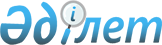 Об отнесении населенного пункта Жем Мугалжарского района Актюбинской области к категории городов районного значенияУказ Президента Республики Казахстан от 6 октября 2000 года N 457

      Учитывая ходатайства местных представительных и исполнительных органов Актюбинской области и в соответствии со статьей 9 Закона Республики Казахстан от 8 декабря 1993 года Z934200_ "Об административно- территориальном устройстве Республики Казахстан" постановляю: 

      1. Отнести населенный пункт Жем Мугалжарского района Актюбинской области к категории городов районного значения.     2. Настоящий Указ вступает в силу со дня подписания.     ПрезидентРеспублики Казахстан(Специалисты: Умбетова А.М.,              Склярова И.В.)        
					© 2012. РГП на ПХВ «Институт законодательства и правовой информации Республики Казахстан» Министерства юстиции Республики Казахстан
				